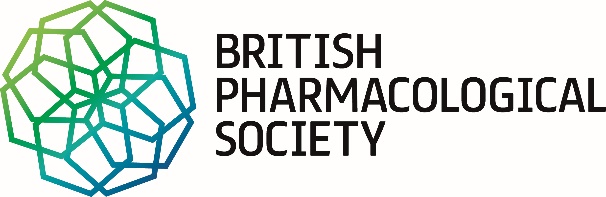 Application Form - Schachter AwardYour application By the student or supervisor. One PDF document including:The application formA one-page covering letter from the student explaining why they have chosen to apply and what they hope to get out of it; A brief description of their academic career to date (including grades/marks)One page (using Arial 11 and Moderate margins) detailing the technique (explaining relevance to pharmacological research repertoire); duration; how success will be evaluated; anticipated maximum cost to the student along with a breakdown of the expected costsA one-page letter from the supervisor confirming that funds are in place to pay for the research and listing three relevant publications from the host laboratoryApplications should be sent by email to membership@bps.ac.uk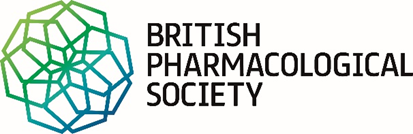 Schachter Award - Application FormAwardUp to £1,850 to cover the cost of travel, accommodation and subsistence.BackgroundEstablished in 2002, by a generous donation to the BPS from Mrs Ruth Schachter of a sum of money in memory of her late husband, Dr Melville Schachter. The award will help support the visit of a postgraduate research student to another laboratory to learn a new technique that cannot be conducted at the home institute.CriteriaApplications will be assessed on the quality of the project and feasibility to deliver the outcomes within the timeframe; potential to enhance the student’s knowledge, skills and broader experience.EligibilityThe student must be a Postgraduate Member. The supervisor must be an Early Career Member, Full Member or Fellow.Post awardRecipients:Will be reimbursed on receipt of an expenses claim form. This should be accompanied by original receipts for travel, accommodation and subsistenceWill be required to produce a short report (maximum 1,500 words) on the visitDeadline31 January & 30 JuneStudent/year of joining the Society: Supervisor/year of joining the Society:Home institute:Location of visit:Technique: